100 フウセンカズラ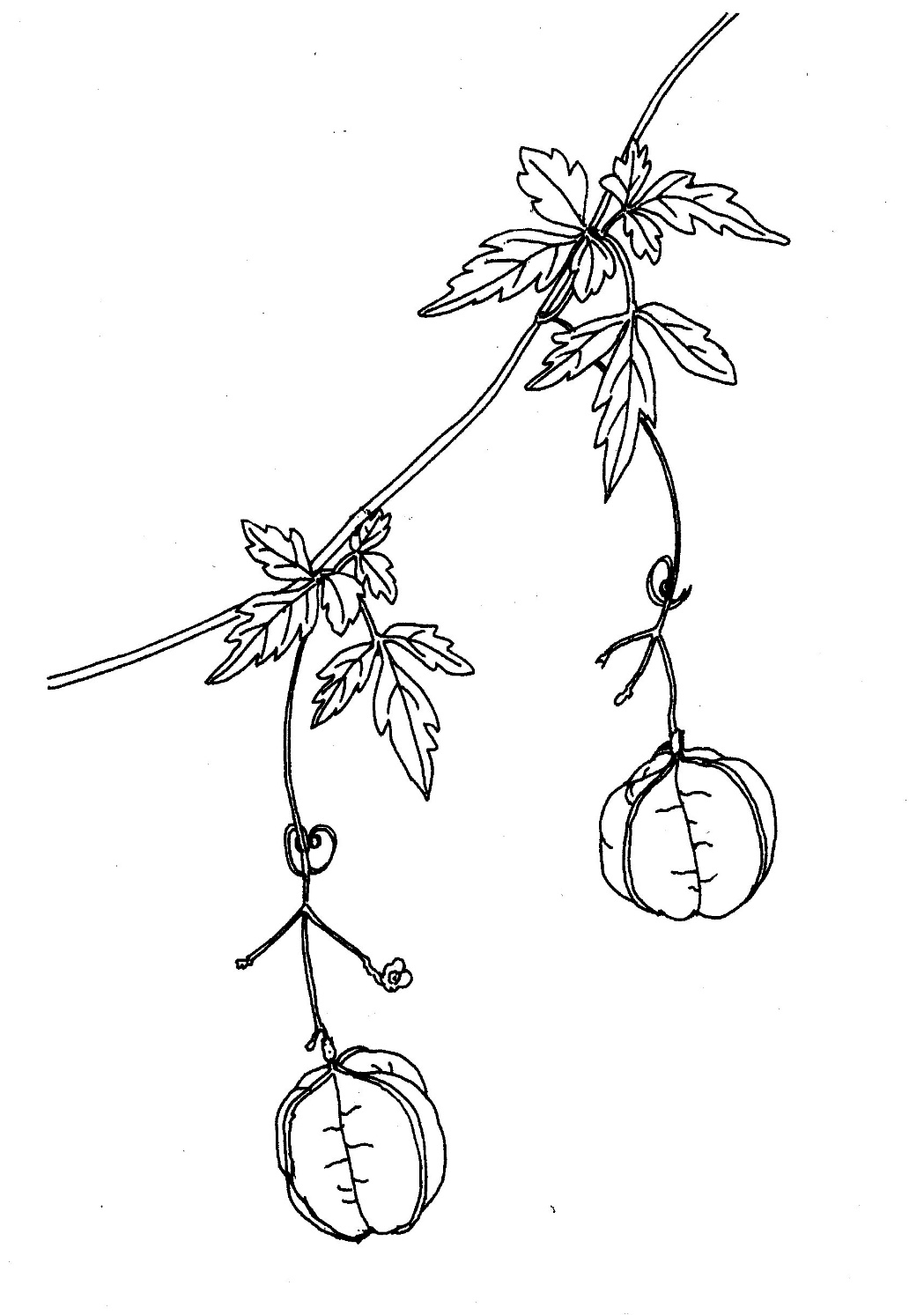 